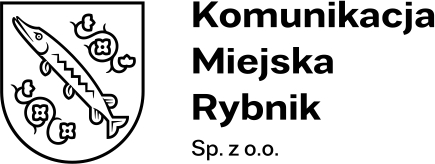 Załącznik nr 3 – Wzór oświadczenia wykonawcy - Wykonawcy wspólnie ubiegającego się̨ o udzielenie zamówienia dotyczące przesłanek wykluczenia z art. 5k rozporządzenia 8332014 oraz art. 7 ust. 1 ustawy 
o szczególnych rozwiązaniach w zakresie przeciwdziałania wspieraniu agresji na Ukrainę oraz służących ochronie bezpieczeństwa narodowegoNr postępowania: KMR/PN/06/2023Nr postępowania: KMR/PN/06/2023Nazwa postępowania: Dostawa 1 sztuki autobusu komunikacji miejskiej hybrydowego zasilanego olejem napędowym o długości 12 mZamawiający: Komunikacja Miejska Rybnik Sp. z o.o., ul. Lipowa 25d, 
44 - 207 RybnikWykonawca:........................................................................................................................................(pełna nazwa/firma, adres, krajowy numer identyfikacyjny – a w przypadku podmiotów polskich NIP/REGON lub PESEL)reprezentowany przez: ..................................................................................................(imię, nazwisko, stanowisko/podstawa do reprezentacji)Oświadczenie wykonawcy/wykonawcy wspólnie ubiegającego się o udzielenie zamówienia dotyczące przesłanek wykluczenia z art. 5k rozporządzenia 833/2014 oraz art. 7 ust. 1 ustawy o szczególnych rozwiązaniach w zakresie przeciwdziałania wspieraniu agresji na Ukrainę oraz służących ochronie bezpieczeństwa narodowegoskładane na podstawie art. 125 ust. 1 ustawy pzpOświadczenia dotyczące Wykonawcy:Oświadczam, że nie podlegam wykluczeniu z postępowania na podstawie art. 5k rozporządzenia Rady (UE) nr 833/2014 z dnia 31 lipca 2014 r. dotyczącego środków ograniczających w związku z działaniami Rosji destabilizującymi sytuację na Ukrainie (Dz. Urz. UE nr L 229 z 31.7.2014, str. 1), dalej: rozporządzenie 833/2014, w brzmieniu nadanym rozporządzeniem Rady (UE) 2022/576 w sprawie zmiany rozporządzenia (UE) nr 833/2014 dotyczącego środków ograniczających w związku z działaniami Rosji destabilizującymi sytuację na Ukrainie (Dz. Urz. UE nr L 111 z 8.4.2022, str. 1), dalej: rozporządzenie 2022/576.Oświadczam, że nie zachodzą w stosunku do mnie przesłanki wykluczenia 
z postępowania na podstawie art. 7 ust. 1 ustawy z dnia 13 kwietnia 2022 r.
o szczególnych rozwiązaniach w zakresie przeciwdziałania wspieraniu agresji 
na Ukrainę oraz służących ochronie bezpieczeństwa narodowego (Dz. U. poz. 835).Informacja dotycząca polegania na zdolnościach lub sytuacji podmiotu udostępniającego zasoby w zakresie odpowiadającym ponad 10% wartości zamówienia:(UWAGA: wypełnić tylko w przypadku podmiotu udostępniającego zasoby, na którego zdolnościach lub sytuacji wykonawca polega w zakresie odpowiadającym ponad 10% wartości zamówienia. W przypadku więcej niż jednego podmiotu udostępniającego zasoby, na którego zdolnościach lub sytuacji wykonawca polega 
w zakresie odpowiadającym ponad 10% wartości zamówienia, należy zastosować tyle razy, ile jest to konieczne.)Oświadczam, że w celu wykazania spełniania warunków udziału w postępowaniu, określonych przez zamawiającego w SWZ, polegam na zdolnościach lub sytuacji następującego podmiotu udostępniającego zasoby: ………………………….…(podać pełną nazwę/firmę, adres, a także w zależności od podmiotu: NIP/PESEL, KRS/CEiDG),w następującym zakresie: ………………………… (określić odpowiedni zakres udostępnianych zasobów dla wskazanego podmiotu),co odpowiada ponad 10% wartości przedmiotowego zamówienia. Oświadczenie dotyczące podwykonawcy, na którego przypada ponad 10% wartości zamówienia:(UWAGA: wypełnić tylko w przypadku podwykonawcy (niebędącego podmiotem udostępniającym zasoby), na którego przypada ponad 10% wartości zamówienia. W przypadku więcej niż jednego podwykonawcy, na którego zdolnościach lub sytuacji wykonawca nie polega, a na którego przypada ponad 10% wartości zamówienia, należy zastosować tyle razy, ile jest to konieczne.)Oświadczam, że w stosunku do następującego podmiotu, będącego podwykonawcą, na którego przypada ponad 10% wartości zamówienia: ……………………..….…… (podać pełną nazwę/firmę, adres, a także w zależności od podmiotu: NIP/PESEL, KRS/CEiDG),nie zachodzą podstawy wykluczenia z postępowania o udzielenie zamówienia przewidziane w  art.  5k rozporządzenia 833/2014 w brzmieniu nadanym rozporządzeniem 2022/576.Oświadczenie dotyczące dostawcy, na którego przypada ponad 10% wartości zamówienia:(UWAGA: wypełnić tylko w przypadku dostawcy, na którego przypada ponad 10% wartości zamówienia. W przypadku więcej niż jednego dostawcy, na którego przypada ponad 10% wartości zamówienia, należy zastosować tyle razy, ile jest to konieczne.)Oświadczam, że w stosunku do następującego podmiotu, będącego dostawcą, na którego przypada ponad 10% wartości zamówienia: …………………………..….…… (podać pełną nazwę/firmę, adres, a także w zależności od podmiotu: NIP/PESEL, KRS/CEiDG),nie zachodzą podstawy wykluczenia z postępowania o udzielenie zamówienia przewidziane w  art.  5k rozporządzenia 833/2014 w brzmieniu nadanym rozporządzeniem 2022/576.Oświadczenie dotyczące podanych informacji:Oświadczam, że wszystkie informacje podane w powyższych oświadczeniach są aktualne i zgodne z prawdą oraz zostały przedstawione z pełną świadomością konsekwencji wprowadzenia zamawiającego w błąd przy przedstawianiu informacji.Niniejsze oświadczenie, potwierdza niepodleganie wykluczeniu na dzień składania ofert.Informacja dotycząca dostępu do podmiotowych środków dowodowych:Wskazuję następujące podmiotowe środki dowodowe, które można uzyskać za pomocą bezpłatnych i ogólnodostępnych baz danych, oraz dane umożliwiające dostęp do tych środków:..................................................................................................................................(wskazać podmiotowy środek dowodowy, adres internetowy, wydający urząd lub organ, dokładne dane referencyjne dokumentacji)..................................................................................................................................
(wskazać podmiotowy środek dowodowy, adres internetowy, wydający urząd lub organ, dokładne dane referencyjne dokumentacji)…………………….……………………………………Data; kwalifikowany podpis elektroniczny